Name____________________Indian Reservations and SchoolsHow has life changed in Indian Reservations and Schools?  Compare and Contrast life shown in the documentary and life shown in the show “30 Days.”(at least 4 sentences).Name____________________Indian Reservations and SchoolsHow has life changed in Indian Reservations and Schools?  Compare and Contrast life shown in the documentary and life shown in the show “30 Days.”(at least 4 sentences).Write out the similarities and differences of Native American life shown in the 2 videos:		Documentary              	       Similarities 		                     “30 Days”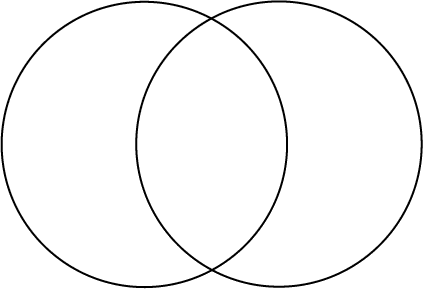 Write out the similarities and differences of Native American life shown in the 2 videos:		Documentary              	       Similarities 		                     “30 Days”